Consignes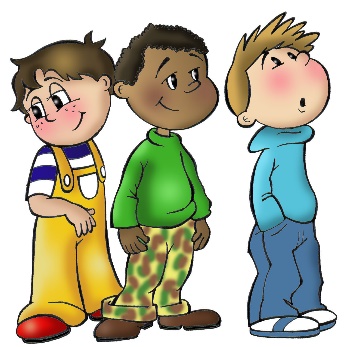 Fais la queue.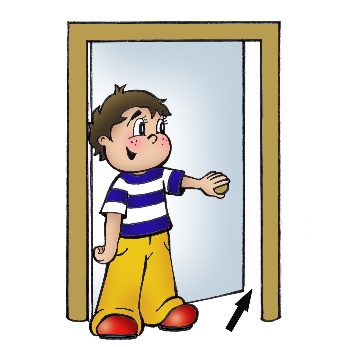 Ouvre la porte.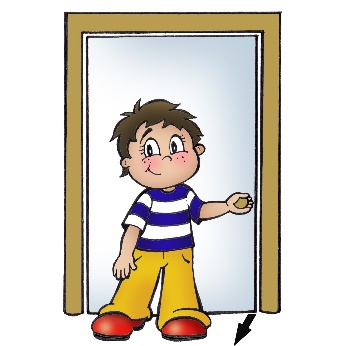 Ferme la porte.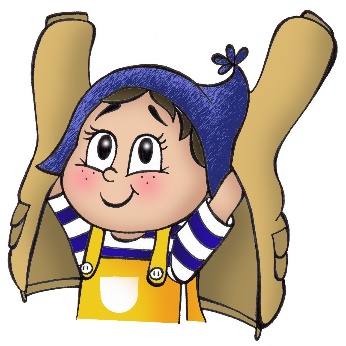 Mets ton manteaux.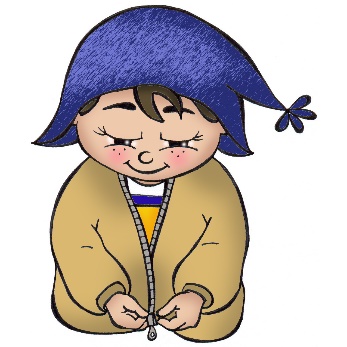 Ferme ton manteau.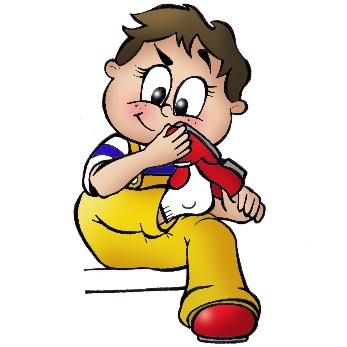 Mets tes chaussures. Enlève tes chaussures.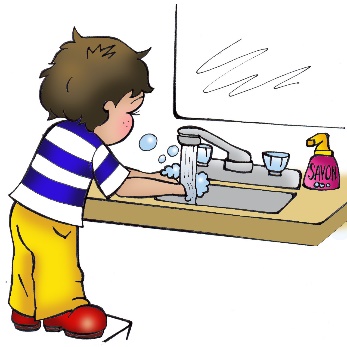 Lave-toi les mains.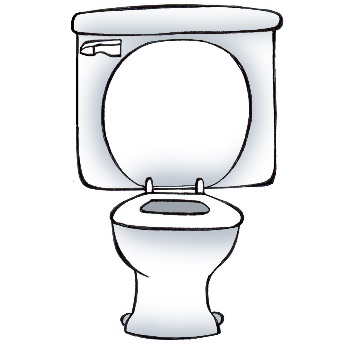 Va aux toilettes.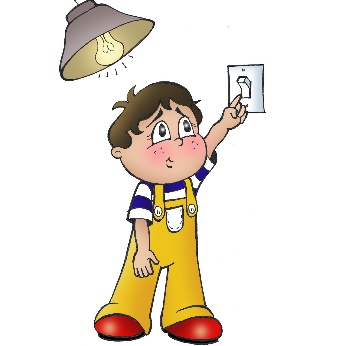 Eteins la lumière.Allume la lumière.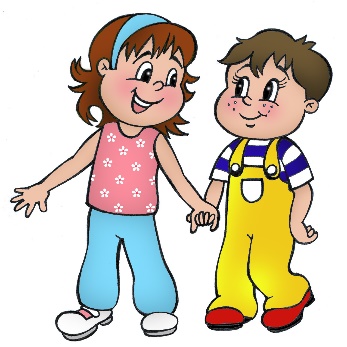 Tiens par la main.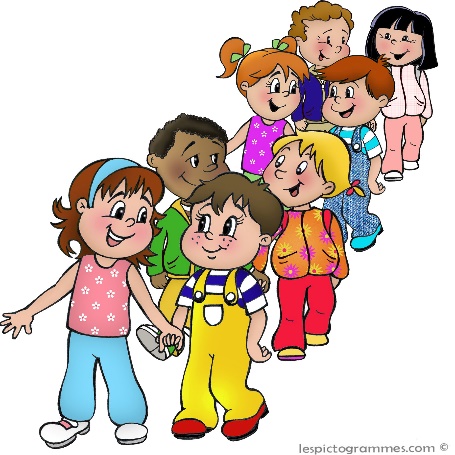 Range toi.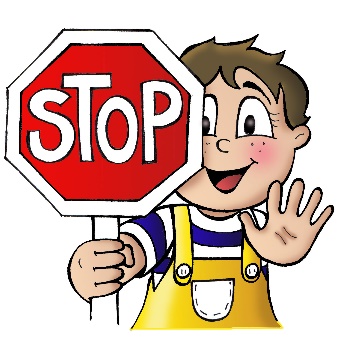 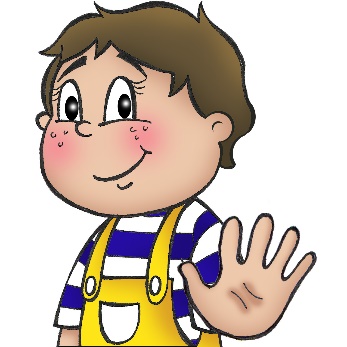 Arrête !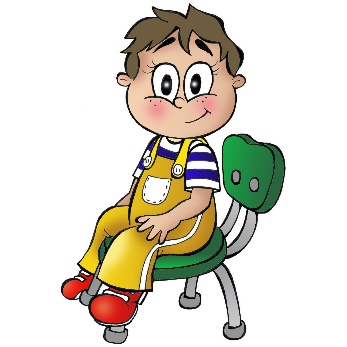 Assieds-toi sur la chaise.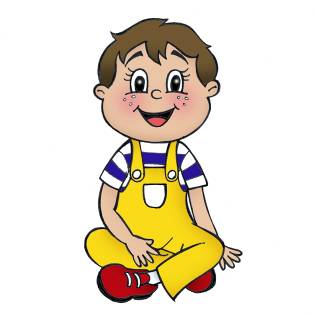 Assieds-toi par terre.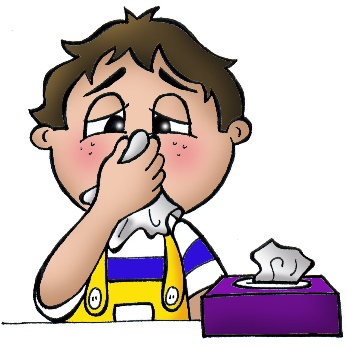 Mouche-toi.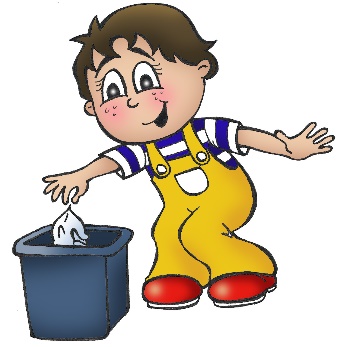 Jette dans la poubelle.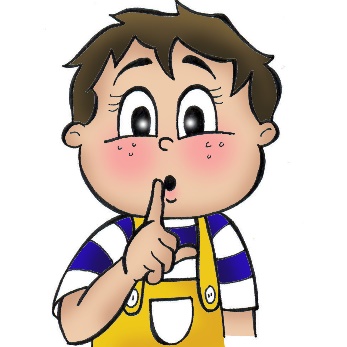 Chut !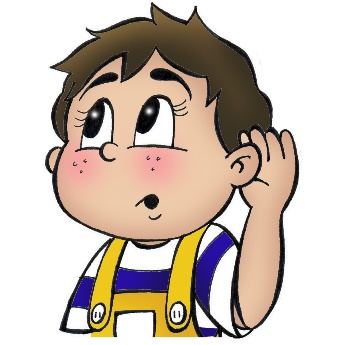 Ecoute.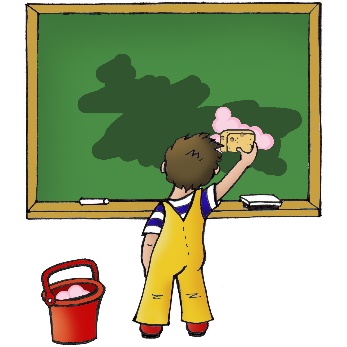 Nettoie le tableau.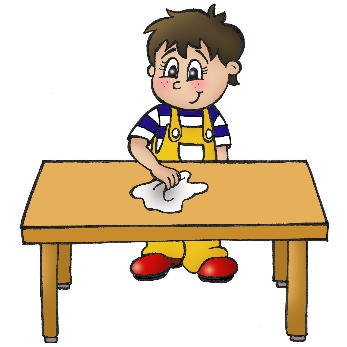 Nettoie la table.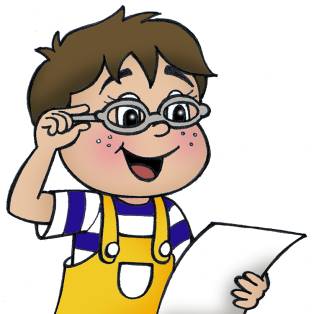 Mets tes lunettes.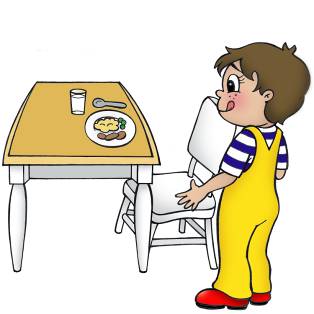 Va à la cantine.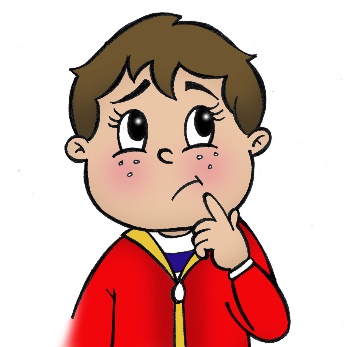 Réfléchis.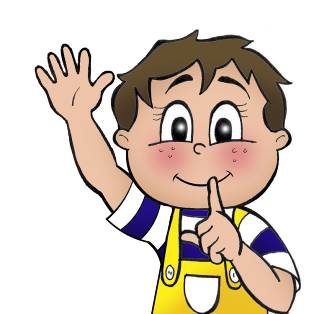 Lève la main.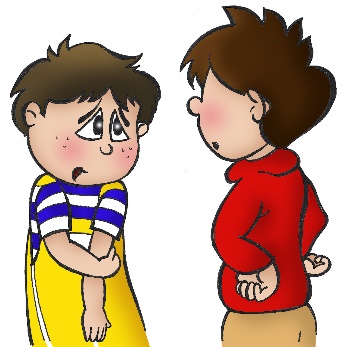 Dis pardon.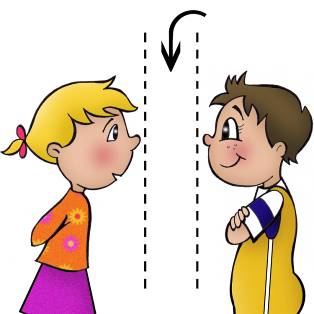 Garde une distance.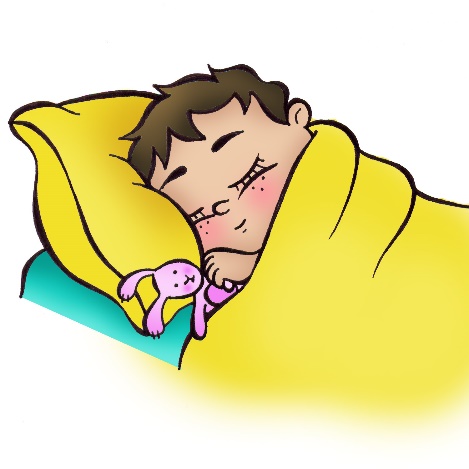 Dors à la sieste.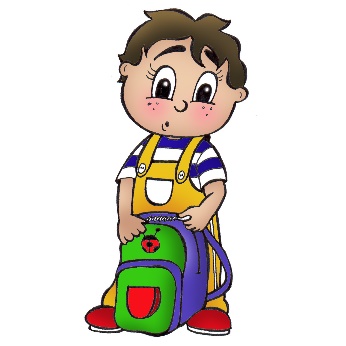 Prends ton sac.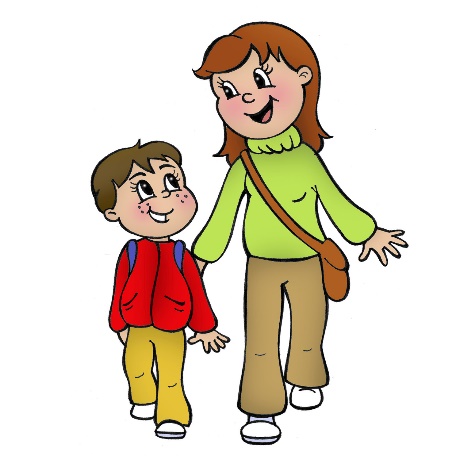 Marche à côté de …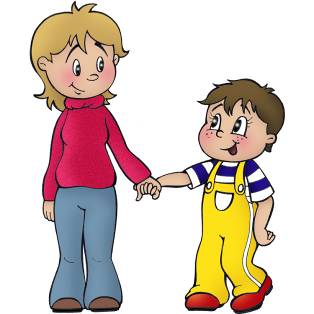 Tiens par la main.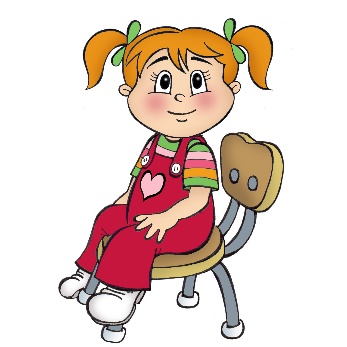 Assieds-toi sur la chaise.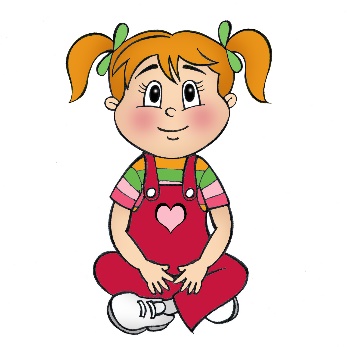 Assieds-toi par terre.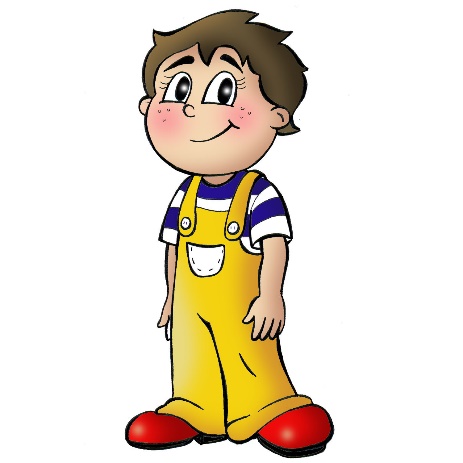 Lève-toi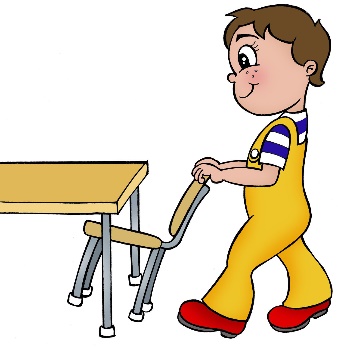 Range la chaise.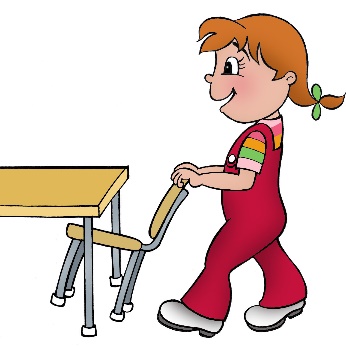 Range la chaise.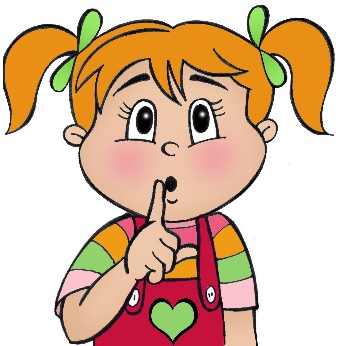 Chut !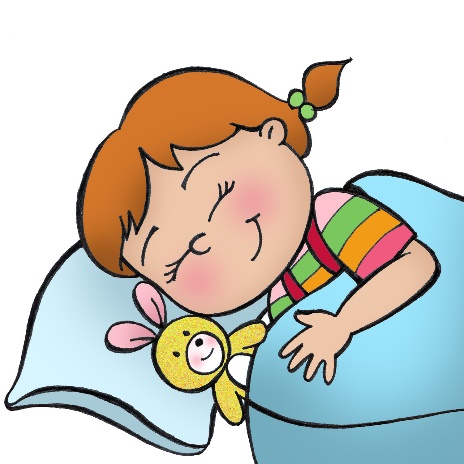 Dors à la sieste. 
Tu es calme.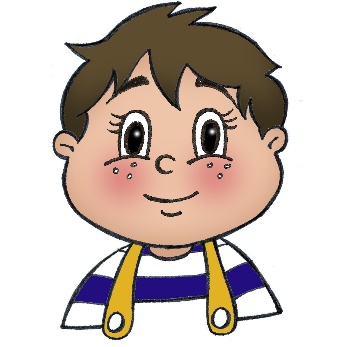 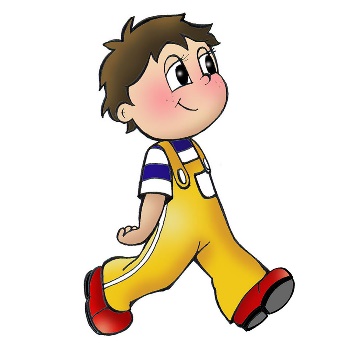 Marche.